12691273	12781284128217321339Zákres přírodní rezervace a ochranného pásma do katastrální mapy720/1717716720/117311337715172912661711133613388027141734120417351250173617601761712177071112151214Legenda12101737710791709Hranice přírodní rezervace Jílovka!Ochranné pásmo přírodní rezervace1216129212937081294834839707120	60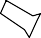 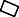 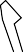 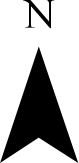 0	120 metry12171236171212371238173818471296706